PE Lessons Plans 11/29-12-17Unit Overview/Summary
Rolling (K.1G, 1.L013, 2.1H, 3.1F, 4.L009, 5.1F)
Balance (K.1D, K.1E, 1.1C, 1.2B, 2.1E, 2.3D, 3.1D, 3.1G, 4.1E, 4.1G, 5.1D, 5.1G)3- ninja warrior stations + backward roll /shoulder roll CURL UP TEST??? SELF ASSESSMENT 	add straddle roll for students that are good at forward roll4- PACER/ after: rolling tag5- PUSH UP TEST??? holiday6- holidayFREE DAYS:mats for rolls/gymnasticspeg boardspull up barsbalance beamsoptions:flamingo tagNov. 29-30Dec. 1-2 (SUB bc TAHPERD)Dec. 3 (SUB), 10, 17Dec. 6-7Dec. 8-9Dec. 13-14Dec. 15-16RollingK.1G  roll sideways (right or left) without hesitating.perform rolling sideways without hesitating including:  right and left (pencil & log roll); backwards & forwards (rocking chair) and egg roll using various mats/wedges/tumbling aids1.L013 demonstrate a smooth transition from one body part to the next in rolling activities, such as side roll and log rollsperform rolling sideways without hesitating including right and left (pencil and log roll), backwards and forwards (rocking chair) and egg roll using various mats/wedges/tumbling aids.2.1H demonstrate smooth transition from one body part to the next in rolling activities such as side roll, log roll, balance/curl, and roll/balance in a new position.perform body rolling activities such as: side roll, log roll, forward/backward roll with spotters3.1F demonstrate control and appropriate form such as curled position and protection of neck in rolling activities such as forward roll, shoulder roll, and safety rolls.perform rolling skills from different starting positions such as: straddle, knees and sitting4.L009 demonstrate control and appropriate form such as curled position and protection of neck in rolling activities such as forward roll, shoulder roll, and safety rolls.perform rolling skills from different starting positions.5.1F  combine traveling and rolling with smooth transitions.practice combining locomotor movements with various rolls such as log, egg, and forward rollsBalanceK.1D maintain balance while bearing weight on a variety of body parts.maintain balance while bearing weight on single & multiple body partsK.1E  walk forward and sideways the length of a beam without falling.walk forward and sideways:  on a line on the floor (tape mark, speed rope); on a board on the floor, vary widths and lengths of board; on a beam not to exceed 4"-12" with a spotter; and on a low beam independently1.1C  demonstrate control in balancing and traveling activities.apply body management skills in activities such as: balancing on single and multiple body partsbalancing for a specific amount of timemaintaining personal space while moving1.2B  demonstrate a base of support and explain how it affects balance.discuss a base of support and how to transfer body weight such as:shifting balance from two feet to one foot using arms out to sideselecting a focal pointmaking bridges from different body parts2.1E  demonstrate balance in symmetrical and non-symmetrical shapes from different basis of support.demonstrate balance in symmetrical (even base of support) and nonsymmetrical (uneven base of support) shapes from various bases of support.2.3D  lift and support his/her weight in selected activities that develop muscular strength and endurance of the arms, shoulders, abdomen, back, and legs such as hanging, hopping, and jumping.practice fitness test components such as push ups, curl ups, vertical jumps and pull ups3.1D  demonstrate moving in and out of a balanced position with control.execute and control transfer of weight while moving in and out of a balance position including:  hop, jump, mount and dismount (ex.  boxes, benches, steps & beams)3.1G  transfer on and off equipment with good body control such as boxes, benches, stacked mats, horizontal bar, and balance beam.demonstrate safe transfer on and off equipment looking for proper technique such as:  proper weight transfer from upper to lower; body alignment (bending of knees & protection of back); visual judgment4.1E  perform sequences that include traveling, showing good body control combined with stationary balances on various body parts.demonstrate body control through various stationary balances on various body parts such as: in a rhythmic dance or gymnastics routine on floor or beam4.1G  transfer weight along and over equipment with good body control.demonstrate good body control as weight is transferred along and over equipment such as:  balance beams and vaulting equipment and step benches5.1D  demonstrate controlled balance on a variety of objects such as balance board, stilts, scooters, and skates.demonstrate controlled balance in a variety of activities such as: scooters, balance boards, skate boards, and in-line skating5.1G  combine weight transfer and balance on mats and equipment.participate in activities that include weight transfer and balancing, such as:  individual and partner stunts, tumbling, and the use of balancing equipment (balance boards, beams, boxes, etc)Rolling and balancing stationsStations (cones at each station for lines).  Students will rotate through all of the stations 1 time each.  If there’s time at the end, they can choose a station they’d like to go back to.balance beam (1)Equipment: 3 balance beams set up (3 cones)Students will practice walking forward and sideways down the balance beam. 2nd-5th: can also practice backwards and spinning while on the balance beam.pencil roll/log roll (2)equipment: 2 2-block mats set up (2 cones)Students will practice a log roll (arms by side), pencil roll (arms by ears)	peg boards (3)equipment: 3 mats under the boards (3 cones)pull up bar (4)equipment: 2 mats under the bars (2 cones)side roll/egg roll (5) 2 2-block mats set up (2 cones)bouncers K-1 (6) equipment: 3 bouncers,  3 cones. 3 rings.  Students will stand in front, pull handle between legs, and sit on the bouncer.  They will bounce around the cone and back to their partner.jump rope skills 2-5 (6)equipment: 8 jump ropes.Students will practice single foot jump roping x10 each foot.Jump rope progression:10 in a row regular5 in a row each foot10 in a row each footswitching back and forth with 10 in a row each footcartwheel/handstand (7) equipment: 2 cones (1 labeled cartwheel, 1 labeled handstand).Students will practice a cartwheel (or a side hop with hands on the ground) and handstands (or a donkey kick)	forward roll (8)equipment: rainbow mat, red/white mat (2 cones)Students will practice a forward roll.  If they are able to get it on their own, they can go to the other mat that I will not be at.Forward roll:Squatting position with knees between armsChin tucked to chestHand on ground, shoulder width supportPush off ground equally with both legsRoll onto shouldersTry to land on feetWhat I say to students: HANDS, TUCK, PUSH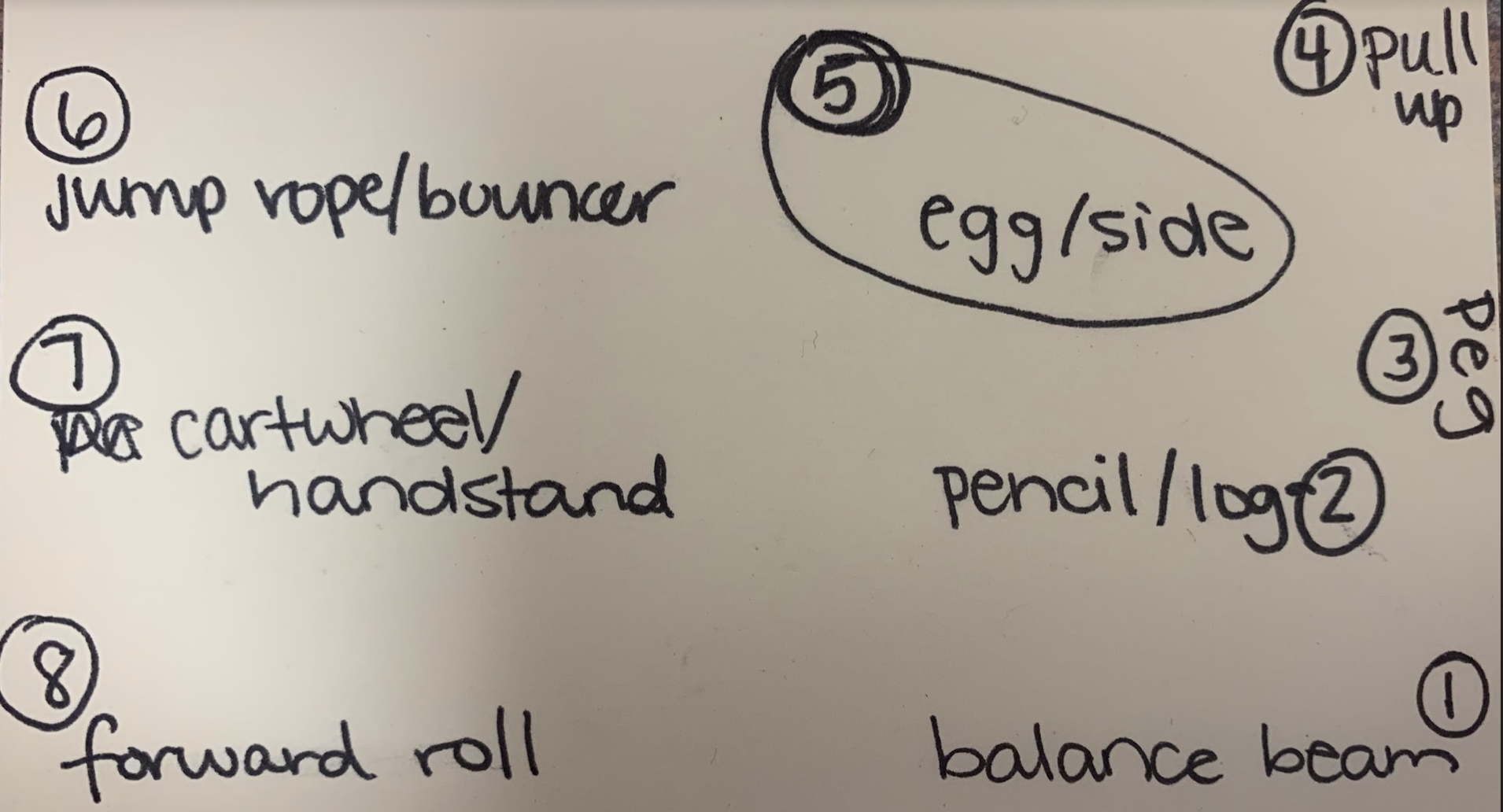 Gym set up: the bottom of the picture is the front of the gym.Rolling and balancing stationsStations (cones at each station for lines).  Students will rotate through all of the stations 1 time each.  If there’s time at the end, they can choose a station they’d like to go back to.balance beam (1)Equipment: 3 balance beams set up (3 cones)Students will practice walking forward and sideways down the balance beam. 2nd-5th: can also practice backwards and spinning while on the balance beam.pencil roll/log roll (2)equipment: 2 2-block mats set up (2 cones)Students will practice a log roll (arms by side), pencil roll (arms by ears)peg boards (3)equipment: 3 mats under the boards (3 cones)pull up bar (4)equipment: 2 mats under the bars (2 cones)	side roll/egg roll (5)2 2-block mats set up (2 cones)bouncers K-1 (6)equipment: 3 bouncers,  3 cones. 3 rings.  Students will stand in front, pull handle between legs, and sit on the bouncer.  They will bounce around the cone and back to their partner.jump rope skills 2-5 (6)equipment: 12 jump ropes.Students will practice single foot jump roping x10 each foot.Jump rope progression:10 in a row regular5 in a row each foot10 in a row each footswitching back and forth with 10 in a row each footcartwheel/handstand (7)equipment: 2 cones (1 labeled cartwheel, 1 labeled handstand).Students will practice a cartwheel (or a side hop with hands on the ground) and handstands (or a donkey kick)	forward roll (8)equipment: rainbow mat, red/white mat (2 cones) BECAUSE I WILL BE GONE, IF THEY DON’T FEEL COMFORTABLE DOING A FORWARD ROLL BY THEMSELVES WITH NO HELP, THEY ARE TO DO A SIDE ROLL OR EGG ROLLForward roll:Squatting position with knees between armsChin tucked to chestHand on ground, shoulder width supportPush off ground equally with both legsRoll onto shouldersTry to land on feetWhat I say to students: HANDS, TUCK, PUSHFitness Fun FridayK-2 FITNESS: something to do with gymnastics/balance (videos)3-5 FITNESS: ninja warrior balance (videos?)Free choice stations:peg boardspull up barsmats laid out to practice rolls (2 panel mats)forward roll (2)backward roll (1)side/egg roll (1)pencil/log roll (1)swinging rope climbing roperock wallbalance beamspin jammers jump ropescartwheel/handstand practiceK-1 rolling and balancing skill practice, R&B tag2-5 rolling and balancing skill self-assessment, R&B tagSkills: (equipment per team: 3 piece mat)log rollpencil rollegg rollside rollforward rollbackward roll (shoulder roll)cartwheelNEW SKILL: BACKWARD ROLLHug knees, tuck chin and roll back and forthKnees in, arms out wide (slap floor)One arm out, kick same foot over that arm, touch toe to matDo backward shoulder roll and land on knees or feetRolling tag: equipment per team- 3 piece mat, 1 taggerIf you get tagged, you have to do a rolling skill or 10 single foot hops (both feet)START WITH CURL UP TEST: Skills: (equipment per team: 3 piecs of mat… might need to combine some)log rollpencil rollegg rollside rollforward rollbackward roll (shoulder roll)cartwheelNEW SKILL: BACKWARD ROLLHug knees, tuck chin and roll back and forthKnees in, arms out wide (slap floor)One arm out, kick same foot over that arm, touch toe to matDo full backward roll over one shoulderSelf assessment: https://docs.google.com/document/d/1CKnWJEYayIdMc2561NUaRdb3yhpBQ2w8ZUx-BWL2AJE/edit?usp=sharing Students will assess their skills on a 0-4 scale.  After practicing each skill, they will read the descriptions for the number rubric and decide where they are 0-4.Rolling tag: equipment per team- 3 piece mat, 1 taggerIf you get tagged, you have to do a rolling skill or 10 single foot hops (both feet)K-1 rolling tag, NINJA WARRIOR STATIONS2-5 PACERNINJA WARRIOR STATIONS:Roll then jumping over a river (red/blue): equipment per class: 2 jump ropesRoll then jumping on the tops of buildings (yellow/purple)- equipment per class: 6 hula hoopsroll then ninja balance (orange/green)- equipment per class: 1 balance beam and 1 pool noodle Make signs for station 1 (log and pencil), station 2 (egg and side), and station 3 (forward and backward) [x2]Rolling Skills: (equipment per team: 3 piece mat)log rollpencil rollegg rollside rollforward rollbackward roll (shoulder roll)Rolling tag: equipment per team- 3 piece mat, 1 taggerIf you get tagged, you have to do a rolling skill or 10 single foot hops (both feet)Dynamic warm up: Tootsie slide opposite toe touchesTS then 4 knee pullsFrankenstein kicksQuad stretchTS then 4 knee pulls10 trunk twist4 long runner’s lungeside lunge with pause (4)TS then 4 knee pullsHigh kneesbutt kicksTS then 4 knee pullsCalf stretch- eachPacer: 12 students at a time.  Students on either end of the line to watch for mistakes.  Holding up a 1 after first mistake.  Then stopping after a second mistake. Groups of 3-4.  Must have at least 3.Students running are 6 feet apart and can have their mask off.Students will report their OWN number to me.  I will document them here https://docs.google.com/presentation/d/1OwL0cKexVkVG-O9IEepZ9FGEAj5Jh4s8CPyHIVjEeYo/edit?usp=sharing If there’s time after PACER, we will talk about goals we set and play Sleepy Alligator.holidayholiday